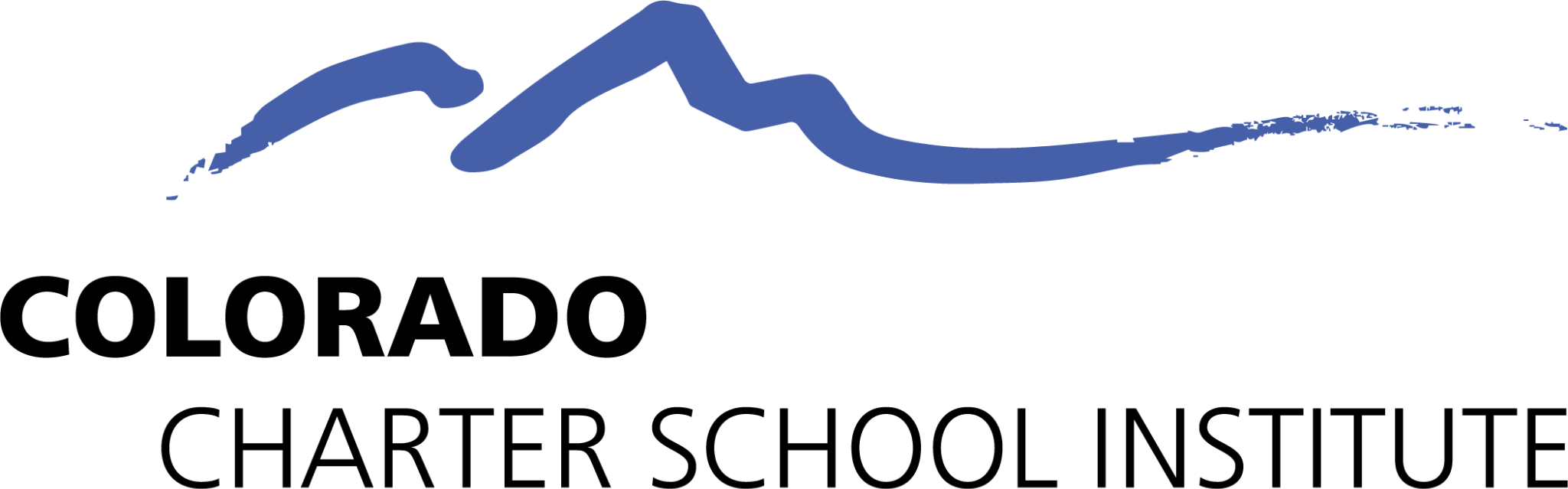 24-25 Induction Program CalendarDue Dates in RED (Moir, 1999)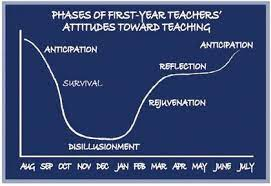 CoordinatorsMentorsInducteesTeachersGoogle ClassroomMonthly Work Sessions (optional) 3:30-4:30Inductees SSPGoogle ClassroomWork Sessions by request AugCoordinator Kick Off Aug 1, 3:30 pmRegister in advance            OR Aug 13, 8:30 am Register in advanceAugust 14thPD Plan & Roster Due Mentors Kick OffAug 14, 3:30 pmRegister in advance Tasks: Hold Initial MeetingMeet with your mentee & plan a schedule for the year.Inductees (teachers & SSP) Kick OffAug 15. 3:30 pmRegister in advanceTasks: Sign into the Google ClassroomMeet with your mentor & schedule for the yearPut the work sessions in your calendarComplete Aug assignmentsInductees (teachers & SSP) Kick OffAug 15. 3:30 pmRegister in advanceTasks: Sign into the Google ClassroomMeet with your mentor and set a schedule.Complete Aug assignmentsAnticipation Recommended: Observe your mentee Schedule connection timesRecommended prior to self-evaluation:Be observed by your mentor (short or formal)Observe a model classroom Flexible Due DatesRecommended prior to self-evaluation: Be observed by your mentor (short or formal)Observe a peer  Flexible Due DateSept Review mentees Self-ReflectionEmail Willyn if you want access to the google classroomTeacher StandardsColorado State Model Evaluation SystemAug 12, 3:30-4:00 Work Session Quick Overview and Introductions30th Check for Understanding & Self Evaluation Due in Google Classroom SSP Quality StandardsEvaluation30th Sept Assignment DueSurvivalDiscuss  balance/self-careDiscuss  balance/self-careDiscuss  balance/self-careOct Oct 1, 3:302nd QuarterMentor GatheringPasscode 111Classroom Mgt & Family CommunicationOct  8 3:30Work Session OROct 30th Reflection & Artifacts DueProfessional Growth Plan30th Reflection & Artifacts DueNov 10 Last day to enroll participantsCurriculumNov 12 3:30 Work Session OR30th Reflection & ArtifactsLearning Environment & Diverse Learners30th Self-ReflectionDisillusionmentDo something fun togetherDo something fun togetherDo something fun togetherDecReview Email on progress sent to you!Check In with Mentors & InducteesReflect on first semesterCelebrate successesIdentify continuing support needsInstructional StrategiesDec 10 3:30 Work Session OR30th Reflection & ArtifactsSpecialized Instruction30th Self-ReflectionJanAssessment & DataJan 14 3:30Work Session OR30th Reflection & ArtifactsData & Student Outcomes30th Self-ReflectionFebFeb 4, 3:303rd QuarterMentor GatheringPasscode 111Diverse LearnersFeb 11 3:30 Work Session OR30th Reflection & ArtifactsExpertise in the Field30th Self-ReflectionRejuvenationFocus on outcomes & cause-effect resultsFocus on outcomes & cause-effect resultsFocus on outcomes & cause-effect resultsMarTeaming & LeadershipMar 11 3:30 Work Session OR30th Reflection & ArtifactsEthics & Leadership30th Self-ReflectionReflectionRecommended: Do the final observationRecommended:  observed before final Recommended: observed before reflectionAprProgress Update email sent to you!Apr 22, 3:304th Quarter Mentor GatheringPasscode 111Final opportunity to submit observationsNo work session. Reflection on practice & final self-evaluation30th Reflection & Self-evaluationFinal opportunity to turn in the observation by mentor & peer observation30th End of year Mentor Contact Log Due MayMay 6th Verification Form DueAssist in setting goals for next year15th Feedback survey15th Feedback surveyAnticipationTake learning into planningTake learning into planningTake learning into planning